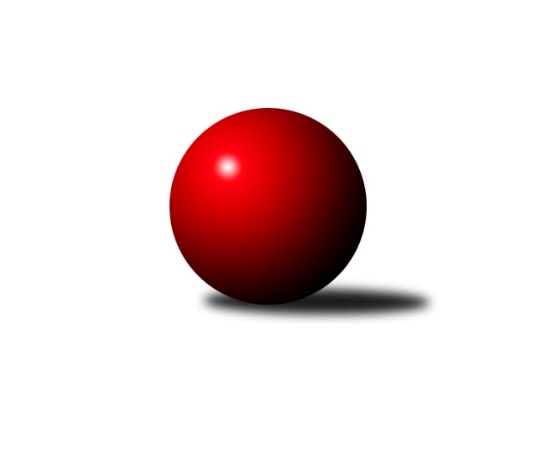 Č.8Ročník 2022/2023	20.11.2022Nejlepšího výkonu v tomto kole: 2670 dosáhlo družstvo: Kuželky Horní BenešovKrajský přebor MS 2022/2023Výsledky 8. kolaSouhrnný přehled výsledků:Břidličná ˝A˝	- Horní Benešov ˝C˝	5:3	2498:2466	7.0:5.0	19.11.VOKD Poruba ˝B˝	- KK PEPINO Bruntál	2:6	2323:2406	5.0:7.0	19.11.Nový Jičín ˝A˝	- Opava ˝C˝	6:2	2408:2361	6.0:6.0	19.11.Sokol Bohumín ˝C˝	- Opava ˝B˝	2:6	2463:2534	3.0:9.0	19.11.Odry C	- Unie Hlubina ˝B˝	0:8	2411:2641	0.5:11.5	19.11.Kuželky Horní Benešov	- Sokol Dobroslavice	7:1	2670:2558	8.0:4.0	20.11.Tabulka družstev:	1.	KK PEPINO Bruntál	8	7	0	1	43.0 : 21.0 	51.5 : 44.5 	 2440	14	2.	Opava ˝B˝	8	6	1	1	47.0 : 17.0 	66.0 : 30.0 	 2525	13	3.	Břidličná ˝A˝	8	5	0	3	39.0 : 25.0 	58.0 : 38.0 	 2488	10	4.	Unie Hlubina ˝B˝	8	5	0	3	39.0 : 25.0 	51.0 : 45.0 	 2535	10	5.	Sokol Dobroslavice	8	4	2	2	38.0 : 26.0 	49.0 : 47.0 	 2542	10	6.	Sokol Bohumín ˝C˝	8	4	0	4	32.0 : 32.0 	47.5 : 48.5 	 2461	8	7.	Horní Benešov ˝C˝	7	3	1	3	26.0 : 30.0 	44.0 : 40.0 	 2480	7	8.	Opava ˝C˝	7	3	1	3	24.0 : 32.0 	41.5 : 42.5 	 2369	7	9.	Odry C	8	3	0	5	26.0 : 38.0 	39.0 : 57.0 	 2518	6	10.	Kuželky Horní Benešov	8	2	0	6	26.0 : 38.0 	39.5 : 56.5 	 2430	4	11.	VOKD Poruba ˝B˝	8	1	1	6	15.0 : 49.0 	33.0 : 63.0 	 2399	3	12.	Nový Jičín ˝A˝	8	1	0	7	21.0 : 43.0 	44.0 : 52.0 	 2426	2Podrobné výsledky kola:	 Břidličná ˝A˝	2498	5:3	2466	Horní Benešov ˝C˝	Josef Kočař	 	 194 	 185 		379 	 0.5:1.5 	 400 	 	194 	 206		Zdeňka Habartová	Vilém Berger	 	 205 	 188 		393 	 1:1 	 416 	 	197 	 219		Tomáš Zbořil	Jaroslav Zelinka	 	 188 	 239 		427 	 1:1 	 445 	 	222 	 223		Miloslav Petrů	Ivo Mrhal	 	 206 	 207 		413 	 1:1 	 396 	 	213 	 183		Zbyněk Tesař	Ivo Mrhal ml.	 	 237 	 205 		442 	 2:0 	 387 	 	199 	 188		Jakub Dankovič	Josef Veselý	 	 228 	 216 		444 	 1.5:0.5 	 422 	 	228 	 194		Eva Zdražilovározhodčí:  Vedoucí družstevNejlepší výkon utkání: 445 - Miloslav Petrů	 VOKD Poruba ˝B˝	2323	2:6	2406	KK PEPINO Bruntál	Radim Bezruč	 	 189 	 221 		410 	 1:1 	 425 	 	208 	 217		Tomáš Janalík	Rostislav Sabela	 	 178 	 212 		390 	 0:2 	 436 	 	208 	 228		Miluše Rychová	Helena Martinčáková	 	 177 	 181 		358 	 1:1 	 374 	 	196 	 178		Jan Mlčák	Marian Mesároš	 	 175 	 182 		357 	 0:2 	 444 	 	237 	 207		Lukáš Janalík	Jaromír Nedavaška	 	 215 	 207 		422 	 2:0 	 371 	 	180 	 191		Vítězslav Kadlec	Josef Janalík	 	 208 	 178 		386 	 1:1 	 356 	 	170 	 186		Přemysl Janalíkrozhodčí:  Vedoucí družstevNejlepší výkon utkání: 444 - Lukáš Janalík	 Nový Jičín ˝A˝	2408	6:2	2361	Opava ˝C˝	Nikolas Chovanec	 	 190 	 194 		384 	 1:1 	 405 	 	184 	 221		Renáta Smijová	Petr Hrňa	 	 184 	 209 		393 	 1:1 	 380 	 	187 	 193		Václav Bohačik	Radek Chovanec	 	 190 	 210 		400 	 1:1 	 391 	 	204 	 187		Josef Němec	Jiří Petr	 	 220 	 181 		401 	 1:1 	 386 	 	199 	 187		Vladimír Kozák	Radek Škarka	 	 207 	 176 		383 	 0:2 	 398 	 	212 	 186		Jolana Rybová	Jan Pospěch	 	 217 	 230 		447 	 2:0 	 401 	 	197 	 204		Miroslav Stuchlíkrozhodčí:  Vedoucí družstevNejlepší výkon utkání: 447 - Jan Pospěch	 Sokol Bohumín ˝C˝	2463	2:6	2534	Opava ˝B˝	Petr Lembard	 	 184 	 206 		390 	 0:2 	 449 	 	216 	 233		Rudolf Haim	Ladislav Štafa	 	 199 	 201 		400 	 0:2 	 447 	 	231 	 216		Břetislav Mrkvica	Jaroslav Klus	 	 236 	 212 		448 	 0:2 	 450 	 	237 	 213		Robert Kučerka	Alfred Hermann	 	 185 	 217 		402 	 1:1 	 386 	 	191 	 195		Aleš Fischer	Pavel Plaček	 	 216 	 203 		419 	 0:2 	 435 	 	221 	 214		Svatopluk Kříž	Jan Stuś	 	 193 	 211 		404 	 2:0 	 367 	 	172 	 195		Jan Strnadelrozhodčí:  Vedoucí družstevNejlepší výkon utkání: 450 - Robert Kučerka	 Odry C	2411	0:8	2641	Unie Hlubina ˝B˝	Veronika Ovšáková	 	 217 	 210 		427 	 0:2 	 458 	 	239 	 219		Rudolf Riezner	Matěj Dvorský	 	 182 	 184 		366 	 0:2 	 418 	 	207 	 211		Jaroslav Kecskés	Lucie Kučáková	 	 206 	 206 		412 	 0:2 	 483 	 	228 	 255		Tomáš Rechtoris	Jana Dvorská	 	 195 	 203 		398 	 0:2 	 441 	 	215 	 226		František Oliva	Jan Kučák	 	 203 	 206 		409 	 0.5:1.5 	 415 	 	203 	 212		Michal Babinec	Lucie Dvorská	 	 196 	 203 		399 	 0:2 	 426 	 	209 	 217		Pavel Krompolcrozhodčí: Petr DvorskýNejlepší výkon utkání: 483 - Tomáš Rechtoris	 Kuželky Horní Benešov	2670	7:1	2558	Sokol Dobroslavice	Martin Koraba	 	 222 	 221 		443 	 1:1 	 420 	 	224 	 196		René Gazdík	Jaromír Martiník	 	 255 	 224 		479 	 2:0 	 436 	 	232 	 204		Václav Rábl	Vlastimil Kotrla	 	 225 	 219 		444 	 1:1 	 436 	 	215 	 221		Karel Kuchař	David Schiedek	 	 196 	 202 		398 	 0:2 	 453 	 	233 	 220		Ivo Kovařík	Martin Weiss	 	 231 	 222 		453 	 2:0 	 384 	 	174 	 210		Libor Veselý	Petr Vaněk	 	 237 	 216 		453 	 2:0 	 429 	 	221 	 208		Zdeněk Štefekrozhodčí:  Vedoucí družstevNejlepší výkon utkání: 479 - Jaromír MartiníkPořadí jednotlivců:	jméno hráče	družstvo	celkem	plné	dorážka	chyby	poměr kuž.	Maximum	1.	Zdeněk Fiury  ml.	Břidličná ˝A˝	462.33	307.6	154.8	3.3	3/4	(488)	2.	Ivo Kovařík 	Sokol Dobroslavice	462.33	311.0	151.3	2.4	3/4	(511)	3.	Jan Kučák 	Odry C	457.83	306.5	151.3	4.8	3/3	(476)	4.	Ivo Mrhal  ml.	Břidličná ˝A˝	457.31	311.1	146.3	4.0	4/4	(482)	5.	Rudolf Haim 	Opava ˝B˝	452.08	304.3	147.8	5.4	4/5	(467)	6.	Břetislav Mrkvica 	Opava ˝B˝	444.06	301.6	142.5	3.7	4/5	(490)	7.	Jaroslav Klus 	Sokol Bohumín ˝C˝	442.90	307.1	135.8	5.1	5/5	(496)	8.	Radek Kucharz 	Odry C	440.44	295.2	145.2	5.4	3/3	(454)	9.	Karel Ridl 	Sokol Dobroslavice	439.83	294.6	145.3	8.9	4/4	(481)	10.	Michal Babinec 	Unie Hlubina ˝B˝	433.29	292.7	140.6	4.9	7/7	(459)	11.	Petr Vaněk 	Kuželky Horní Benešov	432.80	295.0	137.8	7.1	3/3	(480)	12.	Miloslav Petrů 	Horní Benešov ˝C˝	432.00	302.4	129.6	8.1	4/4	(477)	13.	Jaromír Martiník 	Kuželky Horní Benešov	431.93	294.4	137.5	5.5	3/3	(479)	14.	Lucie Kučáková 	Odry C	431.30	297.8	133.5	6.8	2/3	(463)	15.	Jan Pospěch 	Nový Jičín ˝A˝	430.40	295.3	135.2	6.6	5/5	(463)	16.	Josef Veselý 	Břidličná ˝A˝	429.60	294.6	135.0	7.0	4/4	(445)	17.	Miluše Rychová 	KK PEPINO Bruntál	428.60	293.4	135.2	3.9	5/5	(452)	18.	Rudolf Riezner 	Unie Hlubina ˝B˝	428.42	297.8	130.7	8.2	6/7	(458)	19.	Pavel Krompolc 	Unie Hlubina ˝B˝	427.14	295.3	131.9	6.3	7/7	(452)	20.	Jakub Hendrych 	Horní Benešov ˝C˝	426.92	286.3	140.7	6.6	3/4	(460)	21.	Zdeněk Mžik 	VOKD Poruba ˝B˝	424.00	298.3	125.7	9.3	4/5	(458)	22.	Lukáš Janalík 	KK PEPINO Bruntál	422.75	292.3	130.5	7.7	5/5	(456)	23.	Tomáš Janalík 	KK PEPINO Bruntál	421.83	289.1	132.8	5.3	4/5	(428)	24.	Tomáš Fiury 	Břidličná ˝A˝	421.22	288.2	133.0	8.3	3/4	(453)	25.	Svatopluk Kříž 	Opava ˝B˝	421.10	289.4	131.7	4.9	5/5	(435)	26.	Alfred Hermann 	Sokol Bohumín ˝C˝	420.42	296.9	123.5	10.3	4/5	(446)	27.	Robert Kučerka 	Opava ˝B˝	420.20	293.5	126.7	7.7	5/5	(450)	28.	Lucie Dvorská 	Odry C	419.70	296.2	123.5	8.3	3/3	(454)	29.	Jaromír Nedavaška 	VOKD Poruba ˝B˝	419.60	289.6	130.0	6.7	5/5	(467)	30.	Václav Rábl 	Sokol Dobroslavice	419.33	293.7	125.7	8.3	3/4	(436)	31.	Pavel Plaček 	Sokol Bohumín ˝C˝	418.55	288.7	129.9	9.5	5/5	(452)	32.	Pavel Hrnčíř 	Unie Hlubina ˝B˝	416.80	287.0	129.8	8.4	5/7	(426)	33.	František Oliva 	Unie Hlubina ˝B˝	416.71	295.3	121.4	8.4	7/7	(442)	34.	Karel Kuchař 	Sokol Dobroslavice	416.63	288.9	127.7	8.7	4/4	(436)	35.	Eva Zdražilová 	Horní Benešov ˝C˝	416.25	289.0	127.3	7.3	4/4	(441)	36.	Jakub Dankovič 	Horní Benešov ˝C˝	416.00	291.3	124.7	8.8	4/4	(467)	37.	René Gazdík 	Sokol Dobroslavice	415.25	289.0	126.2	7.4	4/4	(444)	38.	Miroslav Stuchlík 	Opava ˝C˝	415.00	286.1	128.9	6.3	4/4	(460)	39.	Lumír Kocián 	Sokol Dobroslavice	413.17	290.3	122.8	9.7	3/4	(462)	40.	Petr Hrňa 	Nový Jičín ˝A˝	412.08	289.1	123.0	8.1	4/5	(434)	41.	Veronika Ovšáková 	Odry C	411.67	293.2	118.5	9.0	2/3	(427)	42.	Radek Škarka 	Nový Jičín ˝A˝	409.00	287.9	121.2	9.3	5/5	(454)	43.	Jolana Rybová 	Opava ˝C˝	408.50	281.3	127.3	6.3	4/4	(461)	44.	Jan Strnadel 	Opava ˝B˝	408.10	283.9	124.3	7.8	5/5	(462)	45.	Zdeňka Habartová 	Horní Benešov ˝C˝	408.00	289.9	118.1	10.0	4/4	(446)	46.	Martin Koraba 	Kuželky Horní Benešov	407.63	280.7	126.9	7.6	3/3	(465)	47.	Vlastimil Kotrla 	Kuželky Horní Benešov	407.33	282.0	125.3	7.3	2/3	(444)	48.	Jana Dvorská 	Odry C	405.58	286.4	119.2	10.8	2/3	(427)	49.	Rostislav Sabela 	VOKD Poruba ˝B˝	405.56	279.4	126.1	8.6	4/5	(437)	50.	Josef Němec 	Opava ˝C˝	404.67	281.7	123.0	7.3	3/4	(433)	51.	Libor Veselý 	Sokol Dobroslavice	403.25	287.6	115.6	9.8	4/4	(416)	52.	Ladislav Štafa 	Sokol Bohumín ˝C˝	402.75	282.8	120.0	8.6	4/5	(421)	53.	Martin Weiss 	Kuželky Horní Benešov	401.87	286.1	115.8	8.9	3/3	(453)	54.	Josef Novotný 	KK PEPINO Bruntál	401.81	281.6	120.3	10.1	4/5	(449)	55.	Aleš Fischer 	Opava ˝B˝	400.80	280.4	120.4	6.7	5/5	(450)	56.	Jiří Petr 	Nový Jičín ˝A˝	400.67	285.4	115.3	9.2	4/5	(441)	57.	Tomáš Zbořil 	Horní Benešov ˝C˝	400.38	284.5	115.9	10.1	4/4	(479)	58.	Josef Janalík 	VOKD Poruba ˝B˝	399.80	285.4	114.4	11.3	5/5	(423)	59.	Jan Mlčák 	KK PEPINO Bruntál	399.55	279.8	119.8	7.7	5/5	(429)	60.	David Schiedek 	Kuželky Horní Benešov	396.50	288.0	108.5	13.5	2/3	(420)	61.	Vilém Berger 	Břidličná ˝A˝	396.00	295.4	100.6	13.6	4/4	(456)	62.	Matěj Dvorský 	Odry C	395.06	276.1	119.0	13.6	3/3	(416)	63.	Kristýna Bartková 	Odry C	393.44	279.8	113.7	11.9	3/3	(436)	64.	Renáta Smijová 	Opava ˝C˝	390.17	273.2	117.0	7.8	3/4	(410)	65.	Petr Lembard 	Sokol Bohumín ˝C˝	388.63	285.8	102.9	14.1	4/5	(435)	66.	Michal Péli 	Sokol Bohumín ˝C˝	388.53	277.9	110.7	11.1	5/5	(420)	67.	Miroslav Procházka 	Kuželky Horní Benešov	382.28	276.2	106.1	12.3	3/3	(423)	68.	Ivo Mrhal 	Břidličná ˝A˝	379.20	278.3	101.0	15.5	4/4	(421)	69.	Jiří Adamus 	VOKD Poruba ˝B˝	377.08	273.7	103.4	12.9	4/5	(410)	70.	Radim Bezruč 	VOKD Poruba ˝B˝	376.63	273.8	102.9	11.5	4/5	(410)	71.	Vítězslav Kadlec 	KK PEPINO Bruntál	375.75	276.5	99.3	13.9	5/5	(411)	72.	Josef Klech 	Kuželky Horní Benešov	375.17	265.7	109.5	10.8	3/3	(397)	73.	Ján Pelikán 	Nový Jičín ˝A˝	373.90	268.1	105.8	13.3	5/5	(412)	74.	Josef Plšek 	Opava ˝C˝	358.50	270.2	88.3	16.7	3/4	(365)		Tomáš Rechtoris 	Unie Hlubina ˝B˝	464.50	313.0	151.5	5.0	2/7	(483)		Leoš Řepka 	Břidličná ˝A˝	436.00	304.0	132.0	7.0	1/4	(436)		Jan Fadrný 	Horní Benešov ˝C˝	432.00	312.0	120.0	7.0	1/4	(432)		Libor Jurečka 	Nový Jičín ˝A˝	429.00	280.0	149.0	4.0	1/5	(429)		Jan Kořený 	Opava ˝C˝	428.00	294.4	133.6	6.1	2/4	(459)		Jaroslav Zelinka 	Břidličná ˝A˝	427.00	294.0	133.0	5.0	1/4	(427)		Jan Stuś 	Sokol Bohumín ˝C˝	424.50	290.5	134.0	6.0	1/5	(445)		Jiří Číž 	VOKD Poruba ˝B˝	418.50	291.5	127.0	8.0	2/5	(455)		Petr Chodura 	Unie Hlubina ˝B˝	415.75	289.1	126.6	11.8	4/7	(432)		Čestmír Řepka 	Břidličná ˝A˝	414.50	286.5	128.0	5.5	2/4	(455)		Zdeněk Štefek 	Sokol Dobroslavice	413.50	302.5	111.0	8.7	2/4	(429)		Michaela Černá 	Unie Hlubina ˝B˝	412.00	273.0	139.0	5.0	1/7	(412)		Radek Chovanec 	Nový Jičín ˝A˝	410.58	286.3	124.3	8.6	3/5	(432)		Věroslav Ptašek 	Břidličná ˝A˝	410.00	294.0	116.0	5.0	1/4	(410)		Vladimír Sládek 	Sokol Bohumín ˝C˝	404.67	283.7	121.0	9.2	2/5	(420)		Zdeněk Chlopčík 	Opava ˝B˝	404.00	283.0	121.0	10.3	3/5	(435)		Václav Bohačik 	Opava ˝C˝	403.13	279.3	123.9	5.4	2/4	(440)		Jaroslav Kecskés 	Unie Hlubina ˝B˝	402.25	282.8	119.5	11.8	4/7	(418)		Martin Třečák 	Sokol Dobroslavice	402.00	276.0	126.0	4.0	1/4	(402)		Richard Janalík 	KK PEPINO Bruntál	399.00	304.0	95.0	12.0	1/5	(399)		Zdeněk Štohanzl 	Opava ˝C˝	393.00	276.3	116.8	10.0	1/4	(417)		Václav Kladiva 	Sokol Bohumín ˝C˝	393.00	296.0	97.0	17.0	1/5	(393)		Nikolas Chovanec 	Nový Jičín ˝A˝	392.08	277.9	114.2	11.6	3/5	(433)		Zbyněk Tesař 	Horní Benešov ˝C˝	390.00	278.5	111.5	13.7	2/4	(396)		Miroslava Ševčíková 	Sokol Bohumín ˝C˝	388.00	300.0	88.0	14.0	1/5	(388)		Vladimír Kozák 	Opava ˝C˝	387.50	280.0	107.5	13.5	2/4	(389)		Přemysl Janalík 	KK PEPINO Bruntál	387.50	288.0	99.5	18.0	2/5	(419)		Miroslav Bár 	Nový Jičín ˝A˝	379.00	264.0	115.0	7.0	1/5	(379)		Josef Kočař 	Břidličná ˝A˝	379.00	283.0	96.0	8.0	1/4	(379)		Zdeněk Hebda 	VOKD Poruba ˝B˝	378.50	277.0	101.5	13.5	2/5	(416)		Anna Dosedělová 	Břidličná ˝A˝	370.00	268.0	102.0	17.0	1/4	(370)		Marian Mesároš 	VOKD Poruba ˝B˝	364.50	272.5	92.0	20.0	2/5	(372)		Helena Martinčáková 	VOKD Poruba ˝B˝	358.00	270.0	88.0	15.0	1/5	(358)		Karel Vágner 	Opava ˝C˝	350.50	257.0	93.5	16.0	2/4	(360)		Helena Hýžová 	VOKD Poruba ˝B˝	343.00	244.0	99.0	13.0	1/5	(343)		Jan Hroch 	Břidličná ˝A˝	323.00	252.0	71.0	22.0	1/4	(323)Sportovně technické informace:Starty náhradníků:registrační číslo	jméno a příjmení 	datum startu 	družstvo	číslo startu15964	Jaroslav Zelinka	19.11.2022	Břidličná ˝A˝	1x22787	Josef Kočař	19.11.2022	Břidličná ˝A˝	1x25977	Vladimír Kozák	19.11.2022	Opava ˝C˝	2x12086	Josef Němec	19.11.2022	Opava ˝C˝	3x26901	Marian Mesároš	19.11.2022	VOKD Poruba ˝B˝	2x8940	Helena Martinčáková	19.11.2022	VOKD Poruba ˝B˝	1x
Hráči dopsaní na soupisku:registrační číslo	jméno a příjmení 	datum startu 	družstvo	Program dalšího kola:9. kolo23.11.2022	st	16:00	Horní Benešov ˝C˝ - Opava ˝C˝ (dohrávka z 6. kola)	26.11.2022	so	9:00	Opava ˝B˝ - Opava ˝C˝	26.11.2022	so	9:00	Sokol Dobroslavice - Odry C	26.11.2022	so	9:00	KK PEPINO Bruntál - Unie Hlubina ˝B˝	26.11.2022	so	9:00	Nový Jičín ˝A˝ - Kuželky Horní Benešov	26.11.2022	so	9:00	Břidličná ˝A˝ - VOKD Poruba ˝B˝	26.11.2022	so	10:00	Horní Benešov ˝C˝ - Sokol Bohumín ˝C˝	Nejlepší šestka kola - absolutněNejlepší šestka kola - absolutněNejlepší šestka kola - absolutněNejlepší šestka kola - absolutněNejlepší šestka kola - dle průměru kuželenNejlepší šestka kola - dle průměru kuželenNejlepší šestka kola - dle průměru kuželenNejlepší šestka kola - dle průměru kuželenNejlepší šestka kola - dle průměru kuželenPočetJménoNázev týmuVýkonPočetJménoNázev týmuPrůměr (%)Výkon1xTomáš RechtorisHlubina B4832xLukáš JanalíkPEPINO113.244442xJaromír MartiníkKuželky HB4791xTomáš RechtorisHlubina B112.884833xRudolf RieznerHlubina B4581xJan PospěchNový Jičín A112.314471xMartin WeissKuželky HB4532xJaromír MartiníkKuželky HB111.414793xIvo KovaříkDobrosl. A4533xMiluše RychováPEPINO111.24363xPetr VaněkKuželky HB4531xRobert KučerkaTJ Opava B111.13450